«В регистр»ПРОЕКТ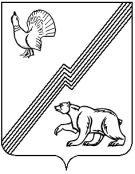 АДМИНИСТРАЦИЯ ГОРОДА ЮГОРСКАХанты-Мансийского автономного округа – ЮгрыПОСТАНОВЛЕНИЕОт____________						  	                     №О внесении изменений в постановление администрации города Югорска от 26.02.2021 № 208-п «О предоставлениисубсидий из бюджета города Югорскана поддержку сельскохозяйственногопроизводства и деятельности по заготовке и переработке дикоросов»В соответствии с постановлением Правительства Ханты-Мансийского автономного округа – Югры от 30.12.2021 № 637-п «О мерах по реализации государственной программы Ханты-Мансийского автономного округа - Югры "Развитие агропромышленного комплекса»:1. Внести в постановление администрации города Югорска от 26.02.2021 № 208-п «О предоставлении субсидий из бюджета города Югорска на поддержку сельскохозяйственного производства и деятельности по заготовке и переработке дикоросов» (с изменениями от 24.06.2021                   № 1138-п, от 27.10.2021 № 2041-п, от 13.01.2022 № 25-п, от 29.06.2022          № 1415-п, от 24.08.2022 № 1815-п, от 28.09.2022 № 2047-п, от 30.12.2022 №2771-п, от 17.02.2023 № 208-п, от 11.04.2023 № 470-п) следующие изменения:1.1. В пункте 2.5. раздела II приложения 1:1.1.1. Абзац второй признать утратившим силу.1.1.2. Дополнить абзацем следующего содержания:«Заявитель не должен иметь неисполненную обязанность по уплате налогов, сборов, страховых взносов, пеней, штрафов, процентов, подлежащих уплате в соответствии с законодательством Российской Федерации о налогах и сборах на дату формирования сведений налоговым органом.».1.2. В приложении 2:1.2.1. В разделе I:1.2.1.1. В подпункте 1.5.2 после слова «Приказом» дополнить словами «(при расчете количества маточного поголовья сельскохозяйственных животных всех видов не учитывается маточное поголовье свиней в хозяйствах с зоосанитарным статусом (компартментом) ниже III, который определяется в соответствии с приказом Министерства сельского хозяйства Российской Федерации от 23 июля 2010 года N 258 "Об утверждении Правил определения зоосанитарного статуса свиноводческих хозяйств, а также организаций, осуществляющих убой свиней, переработку и хранение продукции свиноводства" (далее - зоосанитарный статус (компартмент) ниже III)».1.2.2. В разделе II:1.2.2.1. В пункте 2.5:1.2.2.1.1. Абзац второй подпункта 2.5.1 признать утратившим силу.1.2.2.1.2. Подпункт 2.5.1 дополнить абзацем следующего содержания:«Заявитель не должен иметь неисполненную обязанность по уплате налогов, сборов, страховых взносов, пеней, штрафов, процентов, подлежащих уплате в соответствии с законодательством Российской Федерации о налогах и сборах на дату формирования сведений налоговым органом.».1.2.2.1.3. Абзац второй подпункта 2.5.2 признать утратившим силу.1.2.2.1.4. Подпункт 2.5.2 дополнить абзацем следующего содержания:«Заявитель не должен иметь неисполненную обязанность по уплате налогов, сборов, страховых взносов, пеней, штрафов, процентов, подлежащих уплате в соответствии с законодательством Российской Федерации о налогах и сборах на дату формирования сведений налоговым органом.».1.2.2.2. Пункт 2.15 дополнить абзацем пятнадцатым следующего содержания:«- при обращении за субсидией сельскохозяйственных товаропроизводителей, занимающихся производством, переработкой свинины в хозяйствах с зоосанитарным статусом (компартментом) ниже III.».1.3. В приложении 3:1.3.1. В разделе I:1.3.1.1. Абзац двенадцатый пункта 1.3 после слов «переработки сельскохозяйственной» дополнить словом «, рыбной».1.3.1.2. В пункте 1.5:1.3.1.2.1. Абзац второй пункта после слов «сельскохозяйственной продукции» дополнить словами «, рыбной продукции, возведение модульных цехов по переработке сельскохозяйственной, рыбной продукции (приобретение, монтаж и оснащение модульных конструкций), за исключением сельскохозяйственных объектов, объектов перерабатывающих производств сельскохозяйственной продукции по производству и переработке свинины в хозяйствах с зоосанитарным статусом (компартментом) ниже III».1.3.1.2.2. Абзацы с третьего по пятый изложить в следующей редакции:«- модернизация, реконструкция объектов капитального строительства - сельскохозяйственных объектов и объектов перерабатывающих производств сельскохозяйственной, рыбной продукции. Внедрение энергосберегающих, ресурсосберегающих и передовых технологий, за исключением сельскохозяйственных объектов, объектов перерабатывающих производств сельскохозяйственной продукции по производству и переработке свинины в хозяйствах с зоосанитарным статусом (компартментом) ниже III;- приобретение сельскохозяйственной техники, транспортных средств, оборудования, средств механизации и автоматизации сельскохозяйственных производств, произведенных на территории Российской Федерации или Евразийского экономического союза, из перечня, утвержденного Деппромышленности Югры, и (или) соответствующих требованиям, установленным постановлением Правительства Российской Федерации от 17 июля 2015 года N 719 "О подтверждении производства промышленной продукции на территории Российской Федерации" (далее - техника), за исключением хозяйств, имеющих поголовье свиней, с зоосанитарным статусом (компартаментом) ниже III; субсидия на приобретенную технику, произведенную за пределами Российской Федерации или Евразийского экономического союза, предоставляется в случае если аналогичная по характеристикам техника не производится на территории Российской Федерации или Евразийского экономического союза;- приобретение оборудования для перерабатывающих производств сельскохозяйственной, рыбной продукции, произведенного на территории Российской Федерации или Евразийского экономического союза, из перечня, утвержденного Деппромышленности Югры и размещенного на его официальном сайте (далее - оборудование), за исключением оборудования для производства и переработки свинины; субсидия на приобретенное оборудование, произведенное за пределами Российской Федерации или Евразийского экономического союза, предоставляется в случае если аналогичное по характеристикам оборудование не производится на территории Российской Федерации или Евразийского экономического союза;».1.3.1.2.3. Абзац шестой после слова «продукции» дополнить словами «, за исключением объектов, обеспечивающих производство и (или) переработку свинины в хозяйствах с зоосанитарным статусом (компартаментом) ниже III».1.3.1.3. Абзац первый пункта 1.6 изложить в следующей редакции:«1.6. Субсидия предоставляется в размере 50 процентов от произведенных фактических затрат, но не более 10000 тыс. рублей на 1 объект капитального строительства, электроснабжения, водоснабжения, газоснабжения, их модернизации, реконструкции, возведения модульного цеха по переработке сельскохозяйственной, рыбной продукции (приобретение, монтаж и оснащение модульных конструкций); не более 8000 тыс. рублей на 1 мобильный высокотехнологичный убойный пункт с целью сбора эндокринно-ферментного и специального сырья при убое оленей - для оленеводческих организаций; не более 2000 тыс. рублей на приобретение 1 комплекта сельскохозяйственного оборудования, 1 единицы или 1 комплекта оборудования для перерабатывающих производств сельскохозяйственной, рыбной продукции; не более 3000 тыс. рублей на приобретение 1 единицы сельскохозяйственной техники, средств механизации, автоматизации сельскохозяйственных производств, транспортных средств; 80 процентов от произведенных фактических затрат 1 единицы или 1 комплекта оборудования для обязательной маркировки молочной продукции средствами идентификации.».1.3.2. В разделе II:1.3.2.1. В пункте 2.3:1.3.2.1.1. Абзац второй признать утратившим силу.1.3.2.1.2. Дополнить абзацем следующего содержания:«Заявитель не должен иметь неисполненную обязанность по уплате налогов, сборов, страховых взносов, пеней, штрафов, процентов, подлежащих уплате в соответствии с законодательством Российской Федерации о налогах и сборах на дату формирования сведений налоговым органом.».1.3.2.2. Пункт 2.13 раздела II дополнить абзацами следующего содержания:«- обращение за субсидией сельскохозяйственных товаропроизводителей, занимающихся производством, переработкой свинины в хозяйствах с зоосанитарным статусом (компартментом) ниже III;- при выявлении фактов нарушений требований ветеринарного законодательства при ввозе (вывозе), разведении, содержании, убое, реализации живых свиней, реализации продукции свиноводства, подтвержденных уполномоченными органами государственного контроля (далее - нарушения), субсидии, предусмотренные настоящим Порядком, свиноводческим хозяйствам не предоставляются. Под свиноводческими хозяйствами понимаются сельскохозяйственные товаропроизводители, у которых свиноводство является основным видом экономической деятельности. Субсидии не предоставляются с даты выявления нарушения до даты его фактического устранения.».1.4.1. В пункте 2.5 раздела II приложения 4:1.4.1.1. Абзац второй признать утратившим силу.1.4.1.2. Дополнить абзацем следующего содержания:«Заявитель не должен иметь неисполненную обязанность по уплате налогов, сборов, страховых взносов, пеней, штрафов, процентов, подлежащих уплате в соответствии с законодательством Российской Федерации о налогах и сборах на дату формирования сведений налоговым органом.».1.5.1. В пункте 2.5 раздела II приложения 5:1.5.1.1. Абзац второй признать утратившим силу.1.5.1.2. Дополнить абзацем следующего содержания:«Заявитель не должен иметь неисполненную обязанность по уплате налогов, сборов, страховых взносов, пеней, штрафов, процентов, подлежащих уплате в соответствии с законодательством Российской Федерации о налогах и сборах на дату формирования сведений налоговым органом.».2. Опубликовать постановление в официальном печатном издании города Югорска и разместить на официальном сайте органов местного самоуправления города Югорска.3. Настоящее постановление вступает в силу после его официального опубликования.Глава города Югорска                                                               А.Ю. ХарловЛист согласования к проекту постановления«О внесении изменений в постановление администрации  города Югорска от 26.02.2021 № 208 «О предоставлении  субсидий из бюджета города Югорскана поддержку сельскохозяйственного производства и деятельности по заготовке и переработке дикоросов» Исполнитель: Мазуренко А.Ю.Проект МНПА размещен на независимую антикоррупционную экспертизу с ____________ по ____________ Проект муниципального нормативного правового акта коррупциогенных факторов не содержитДиректор ДЭРиПУадминистрации города Югорска        ______________        И.В. ГрудцынаРассылка: Департамент экономического развития и проектного управления – 2 экз., Гарант, Консультант+ПодразделениеДата  принятия  на согласованиеДата согласованияДолжность, ФИО,согласовавшего проект НПАПодписьДепартамент экономического развития и проектного управленияДиректор департаментаИ.В. ГрудцынаДепартамент финансовДиректор департаментаМальцева И.Ю.Юридическое управление Начальник ЮрУВласов А.С.Управляющий деламиКрылов Д.А.